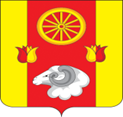     РОССИЙСКАЯ ФЕДЕРАЦИЯ     РОСТОВСКАЯ ОБЛАСТЬ РЕМОНТНЕНСКИЙ РАЙОН МУНИЦИПАЛЬНОЕ ОБРАЗОВАНИЕ                                                                  «ПЕРВОМАЙСКОЕ СЕЛЬСКОЕ ПОСЕЛЕНИЕ»СОБРАНИЕ  ДЕПУТАТОВ ПЕРВОМАЙСКОГО СЕЛЬСКОГО                                  ПОСЕЛЕНИЯ                                                                   РЕШЕНИЕ  21.05. 2020 г.                                          № 123                              с. Первомайское                                                    О внесении  изменений в решение Собрания депутатов Первомайского сельского поселения от 24.09.2018 №64«Об утверждении Правил содержания домашних животных и птицы на территории Первомайскогосельского поселения»    В целях приведения в соответствие, Собрание депутатов Первомайского сельского поселения РЕШИЛО:  1.  Признать утратившим силу раздел 4 «Порядок отлова и содержания безнадзорных домашних животных» решения Собрания депутатов Первомайского сельского поселения от 24.09.2018 № 64 «Об утверждении Правил содержания домашних животных и птицы на территории Первомайского сельского поселения».   2. Настоящее решение подлежит опубликованию на официальном сайте  Администрации Первомайского сельского поселения.Председатель Собрания депутатов-глава Первомайского сельского поселения                                                 О.Н. Репкина